Факультет Экономики и праваКафедра Экономики и управленияВЫПУСКНАЯ КВАЛИФИКАЦИОННАЯ РАБОТАБАКАЛАВРСКАЯ РАБОТАнаправление подготовки 38.03.04 "Государственное и муниципальное управление"профиль "Государственная и муниципальная служба"на тему:Москва – 2021 г.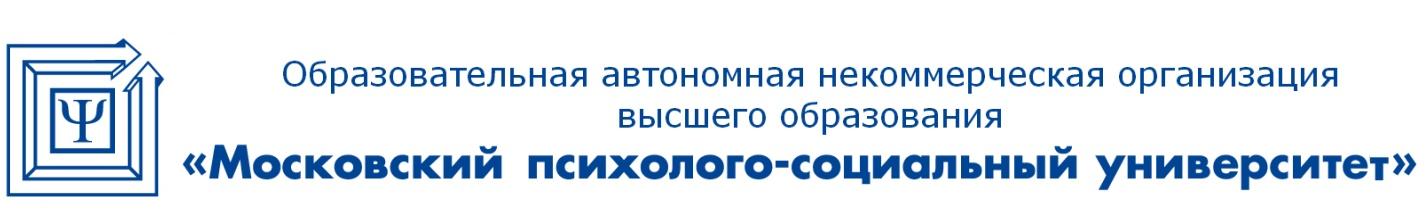 115191, г. Москва, 4-й Рощинский проезд, 9А  / Тел: + 7 (495) 796-92-62  /  E-mail: mpsu@mpsu.ruДопускается к защитеЗаведующий кафедройЖелезнов Игорь Алексеевич(фамилия, имя, отчество, подпись)«____»  _____________ 2021 г.Выполнил студент: (фамилия, имя, отчество, подпись)Группа № 21/01/БУЭ-14-1Руководитель: (фамилия, имя, отчество, подпись)